                                        2. 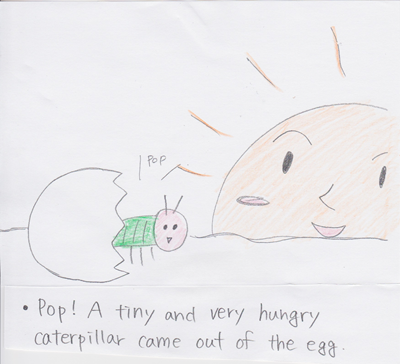 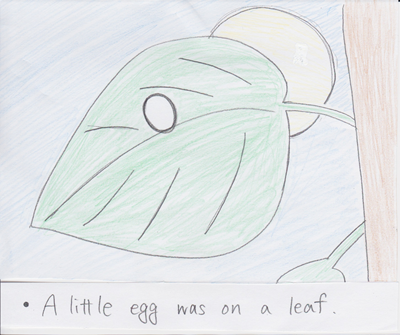                                         4.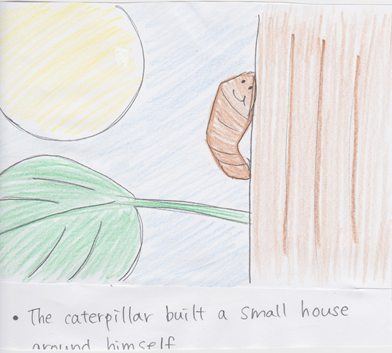 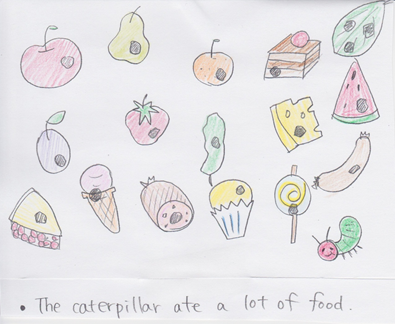 5.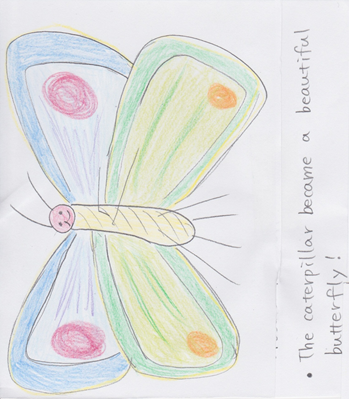 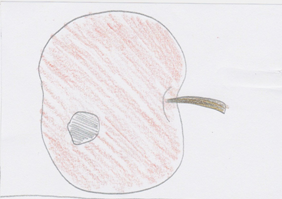 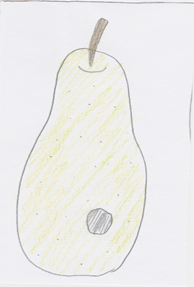 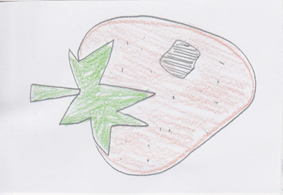 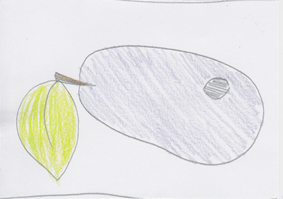 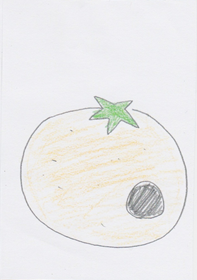 